Dictées flashs - Liste 28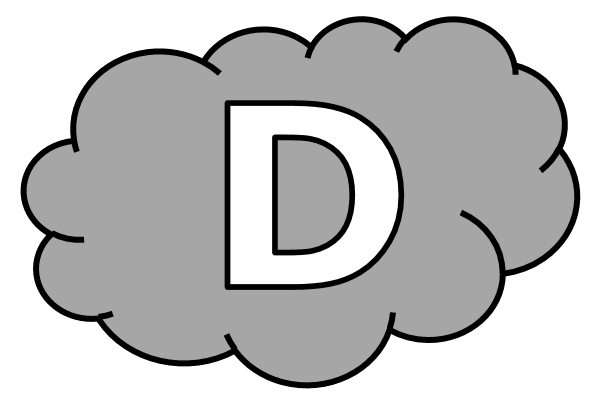 Dictée d’entraînement 1.................... de ......................................... ses ..................... et de faire ............................................... ses ......................................... , le ................................. lui conseilla de ................................ .................................................................... .Dictées flashs - Liste 28Dictée d’entraînement 2................................. j’ai .......................................... de faire du ............................... , mes ........................................... ne se sont plus ............................................... et j’ai ................................................... à .............................................. . Dictées flashs - Liste 28Dictée d’entraînement 3......................................... des ........................................ ....................................... et un ..................................... en pleine ......................................... , Maurice doit .............................................. le ...................................... car le ........................................................ de ses ...................................................... fatigue.Dictées flashs - Liste 28					Dictée bilanSi tu ............................... ..................................................... , tes .............................. ............. .............................................. , tes ......... ............ .............................................. ............ quand tes ........................................ .................................................... , le ........................................... qui les ........................................ ............. ........................................ . Ton ................... ................................... , ............................... plus ............................................ , plus efficace ............ tu ............... de moins en moins essoufflé. En plus, tu ............................ plus de ..................................... ............. tu .............................. la ligne ! Alors, les ..................................... de la natation, tu les ........................... tous les ......................................... .Dictées flashs - Liste 28Dictée d’entraînement 1Pendant la dictée, cherche et recopie les bons mots :articulations - nager - consolider - régulièrement - osAfin de .......................................... ses ................... et de faire fonctionner ses .............................................. , le médecin lui conseilla de ................................. ............................................................ .Dictées flashs - Liste 28Dictée d’entraînement 2Pendant la dictée, cherche et recopie les bons mots :grossir - sport - muscles - commencé - développésQuand j’ai arrêté de faire du ..................................... , mes ................................. ne se sont plus ................................................. et j’ai ........................................... à ...................................................... .Dictées flashs - Liste 28Dictée d’entraînement 3Pendant la dictée, cherche et recopie les bons mots :cartilage - articulations - puissants - cœur - musclesMalgré des ................................... .................................................. et un ...................................... en pleine forme, Maurice doit ralentir le sport car le ........................................... de ses .............................................. fatigue.Dictées flashs - Liste 28Dictée bilanPendant la dictée, cherche et recopie les bons mots :puissant - consolident - cœur - régulièrement - cartilage - nages - os - muscles Si tu ................................ ........................................................... , tes ........................................ se développent, tes ................... se ......................................... et quand tes articulations fonctionnent, le ............................................ qui les enrobe se renforce. Ton ................................. grossit, devient plus ................................... , plus efficace et tu es de moins en moins essoufflé. En plus, tu brûles plus de calories et tu gardes la ligne ! Alors, les bienfaits de la natation, tu les vois tous les jours.CompétenceDans le texteRéussiteJe sais écrire les mots de la liste.12Je sais faire les accords dans le groupe nominal.6Je sais faire les accords entre le verbe et le sujet.12Je sais écrire les homophones grammaticaux.7